Ребята, назовите фигуры, которые вы видите на картинке, каких они цветов?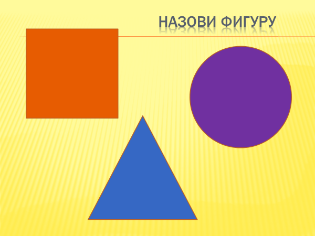 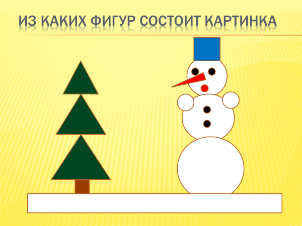 Из каких фигур состоит елочка и снеговик, назовите их и посчитайте.Из каких фигур состоит цыпленок и домик?А какие цвета вы видите на картинках?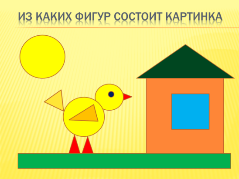 Ребята, посмотрите на червячков: 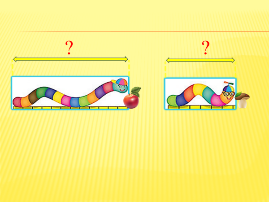 - они одинаковой длины?- покажите, какой червячок длиннее. - а теперь, какой короче.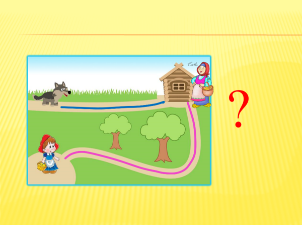 Посмотрите на картинку, кто быстрее придет к бабушке? Почему вы так думаете? 